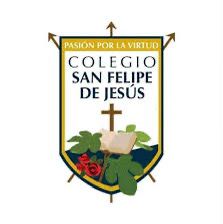 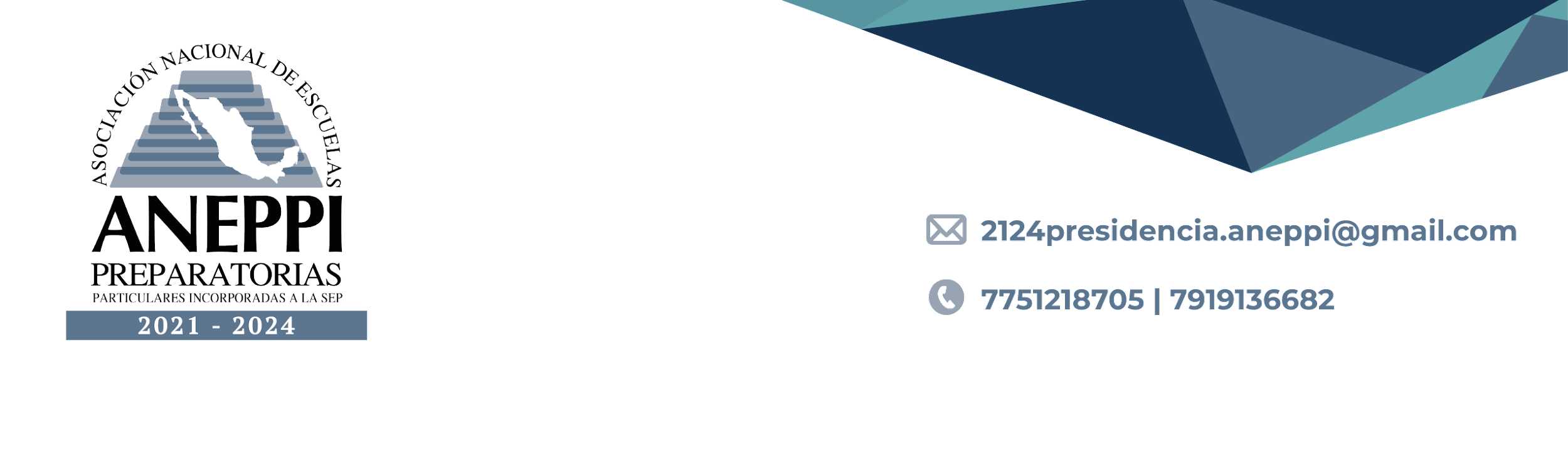 02 de mayo de 2024.CARTA COMPROMISOMtra. Pilar Martínez AragónPresidentaANEPPIPresentePor medio de la presente, yo: _______________________________________________________fungiendo el puesto de _________________________ en el _______________________________me comprometo a nombre de mi Institución, docentes y alumnos participantes a respetar y hacer cumplir el reglamento, roles de juego, anexos, decálogo de juego limpio y las decisiones de los jueces en el “ENCUENTRO ARTÍSTICO Y DEPORTIVO ANEPPI HIDALGO 2024”, a celebrarse en el Instituto San Felipe de Jesús ubicado en Alvarado, 42806 Tula de Allende, Hgo.  el día jueves 02 de mayo del 2024. Consciente de que en caso que incurra en una indisciplina, agresión verbal y/o física a jueces, árbitros, miembros del Comité Organizador y participantes, seremos acreedores a una sanción, desde la exclusión de eventos, boletinaje de la Institución y/o desafiliación. Sin más por el momento y agradeciendo su atención, me despido de usted.ATENTAMENTE_____________________________NOMBRE, FIRMA Y SELLO